Typ pieca Thermo Scientific™ M110 Muffle Furnaces M110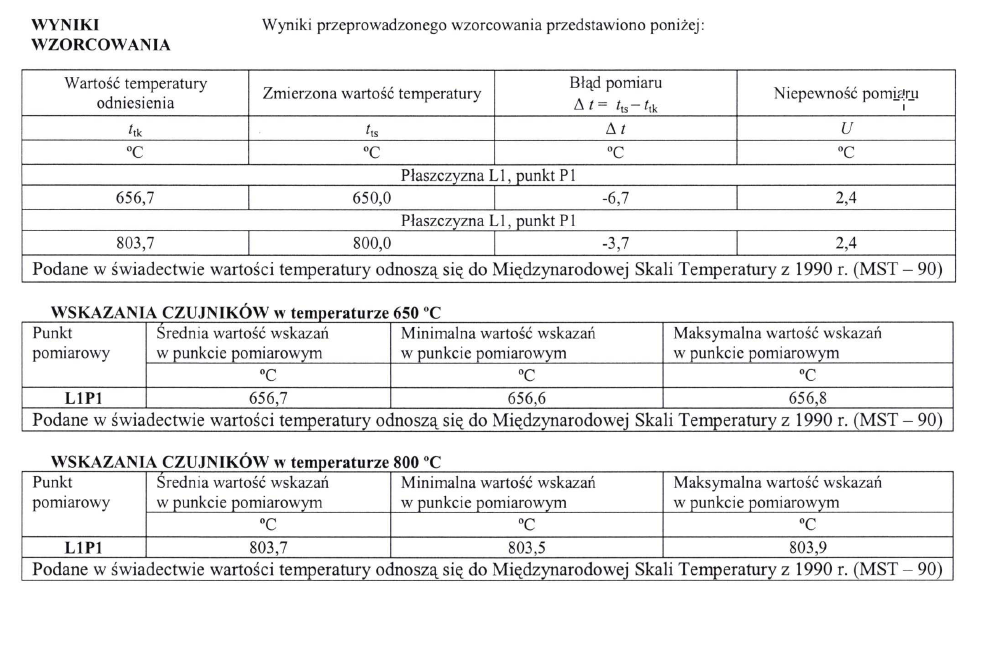 